K u n d m a c h u n gGemäß § 3 der Verordnung des Landeshauptmannes vom 21.Jänner 1953, betreffend Maßnahmen zurAbwehr und Tilgung des Rauschbrandes, LGBl. Nr. 5/1953, werden im Bezirk Kufstein für das Jahr 2023nachstehende Alpen und Weiden als rauschbrandgefährdet festgesetzt:Angerberg: 		HundalmBrandenberg: 	Heubrand, Weittal, Neader, Marchbach, Schmalegg, Laubeck, Raggstatt, Rumpf,     Wildalm, Eil, Brand, Fatschenbach, Pircha, NeubergBreitenbach am Inn: 	Acher, NaschbergEbbs:			die Almen und Weiden des KaisertalesKramsach: 		Kreuzein, PletzachLangkampfen: 		KöglalmMünster: 		Berg, LudoiRettenschöss: 		WesternauScheffau: 		Waller, Steinberg, Kaiser-Nieder-Hochalm (neu 2023)Söll: 			Nock, Kaserau, Marchental, Siller, AntlaßseeThiersee: 	Ackern-Grabenberg u. Bärenbad, Riedeben, Thaler, Törler, Heimweide-Riedenberg, Untere Trockenbachalm Wildschönau: 	Norderberg, Markbachjoch, Kober, Bichlingalm, Breitegg, Feldalm, Unterbergalm, Prädasten, Miggleralm, Schönanger-Kundler u. GressensteinAuf diesen Alpen und Weiden dürfen sämtliche Rinder bis zu vier Jahren nur dann aufgetrieben werden,wenn sie im laufenden Jahr, vor dem Auftrieb nachweislich der Rauschbrandschutzimpfung unterzogenworden sind.Übertretungen unterliegen den Strafbestimmungen des Tierseuchengesetzes und ziehen den Verlust desAnspruches auf Unterstützung nach sich.Diese Kundmachung tritt mit sofortiger Wirksamkeit in Kraft und gilt für das Jahr 2023.Die Liste aller Rauschbrand gefährdeten Almen in Tirolfinden sie als Download unter https://www.tirol.gv.at/gesundheit-vorsorge/veterinaer/tierseuchenbekaempfung 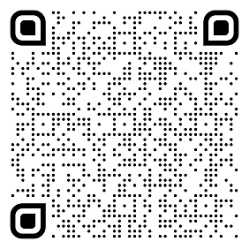 Mit freundlichen GrüßenFür den Bezirkshauptmann:Dr. Matthias VillBezirkshauptmannschaft KufsteinVeterinärangelegenheiten
Dr. Matthias Vill||||||Telefon +43 5372 606 6190Fax +43 5372 606 746005bh.ku.veterinaer@tirol.gv.atKundmachung Rauschbrand 2023Kundmachung Rauschbrand 2023Kundmachung Rauschbrand 2023Geschäftszahl – bei Antworten bitte angebenGeschäftszahl – bei Antworten bitte angebenGeschäftszahl – bei Antworten bitte angebenKU-V-TS-13/1-2023
Kufstein, 13.02.2023KU-V-TS-13/1-2023
Kufstein, 13.02.2023